CC8 Revision Mat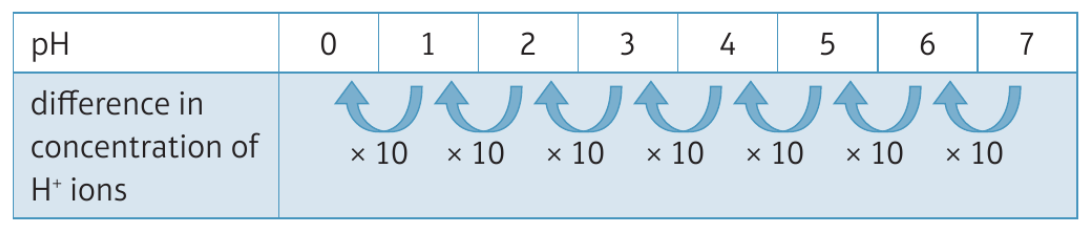 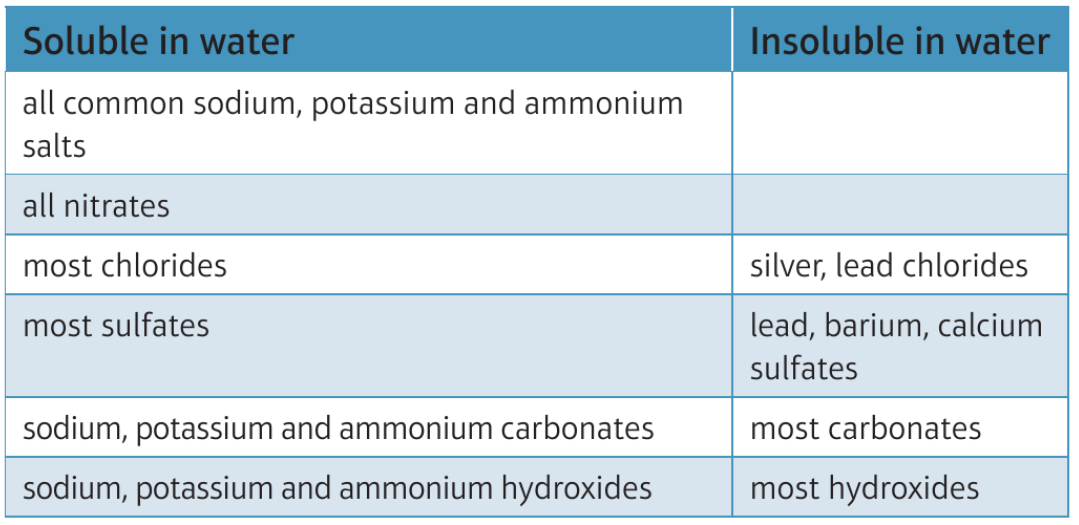 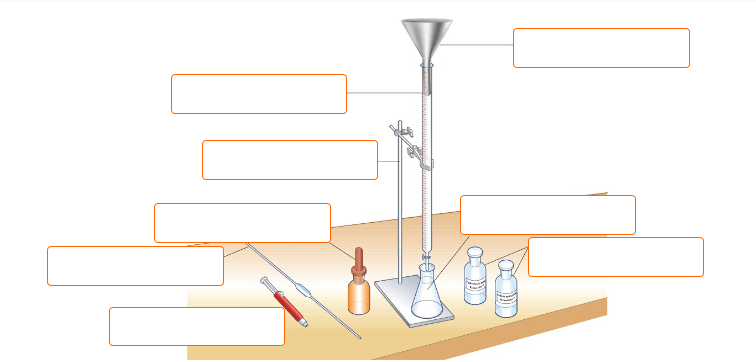 